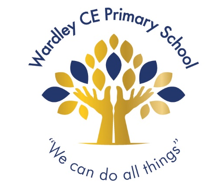 Nursery newsletterOctober 2021Dear parents and carers,The children have been absolutely fantastic settling into their new class routines and enjoying their learning. I would also like to pay a special tribute to our incredible staff, those working directly with children and in wider school roles, who have worked tirelessly to ensure that we continue to provide an incredible learning experience for our children at Wardley.If you have any questions or concerns please feel free to contact me and we can arrange a convenient time to chat. Mrs Flanagan (Nursery teacher & Assistant Head teacher) PhonicsIn our Read Write Inc lessons, we have begun to learn our set 1 sounds and are now learning how to blend some of these sounds together to read simple words.Each week, I will send home a range of reading tasks or writing tasks. Please complete every task I set, it really does help with progress and reading confidence. MathsThis half term, we will be focusing on number formation, how to subitise, count beyond ten and compare numbers. As a school we have developed ‘egg box maths’, this is a practical way of learning depth of number and helps the children get to grips with concepts such as composition. Please can each child bring in an egg box to ten. Independence A lot of children still can’t independently put their coats and shoes on. Please try and encourage this at home. Equipment The tools we need;Water bottle Named uniformChange of clothes in a drawstring bag (including suitable footwear)Wellies Suitable coat  Understanding the world The children will be exploring all the aspects of the autumn and natural resources. Together with the school staff they will also discover many festivals like Diwali and Hanukkah and as well Bonfire Night and Remembrance Day.If you have anything relating to these special times, please bring it in for us to talk about. Wall of ‘wow’Every two weeks each child will bring home a ‘wow’ sticker for you to write in and return to school about all the wonderful things they have been doing at home. This can be anything from getting dressed independently to sleeping in their own bed each night! Fun @ home  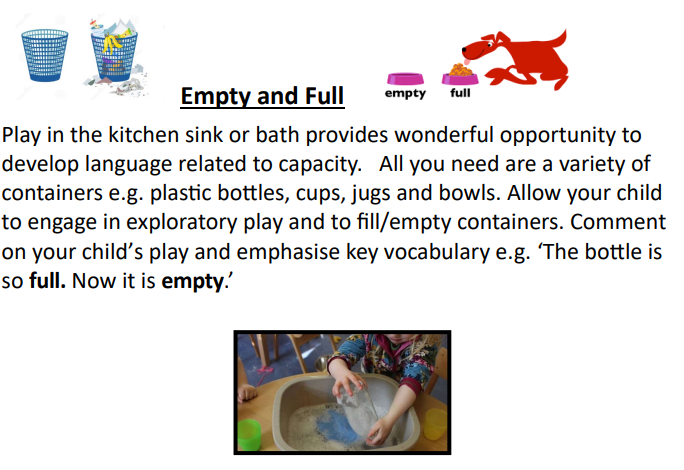 